新竹市107年國教輔導團海洋議題1.研習名稱海洋教育分區訪視海洋教育分區訪視2.研習地點南隘國小南隘國小3.研習時間2018/10/172018/10/174.研習人數13135.研習活動內容1.新竹市海洋輔導團的相關服務介紹與宣傳。2.海洋輔導團資源中心介紹。3.海洋創課獨木舟課程介紹。4.海洋教案徵集活動推廣。1.新竹市海洋輔導團的相關服務介紹與宣傳。2.海洋輔導團資源中心介紹。3.海洋創課獨木舟課程介紹。4.海洋教案徵集活動推廣。6.研習心得、效益與收穫(含教師研習回饋意見)1.鼓勵老師多加利用海洋資源中心網站資源，並能積極鼓勵學校師生參加海洋團各項活動。2.各校發展海洋課程，期能共享資源，化小眾為大眾。3.以獨木舟課程為例，鼓勵各校運用中心資源，發展各校特色。1.鼓勵老師多加利用海洋資源中心網站資源，並能積極鼓勵學校師生參加海洋團各項活動。2.各校發展海洋課程，期能共享資源，化小眾為大眾。3.以獨木舟課程為例，鼓勵各校運用中心資源，發展各校特色。研習照片研習照片研習照片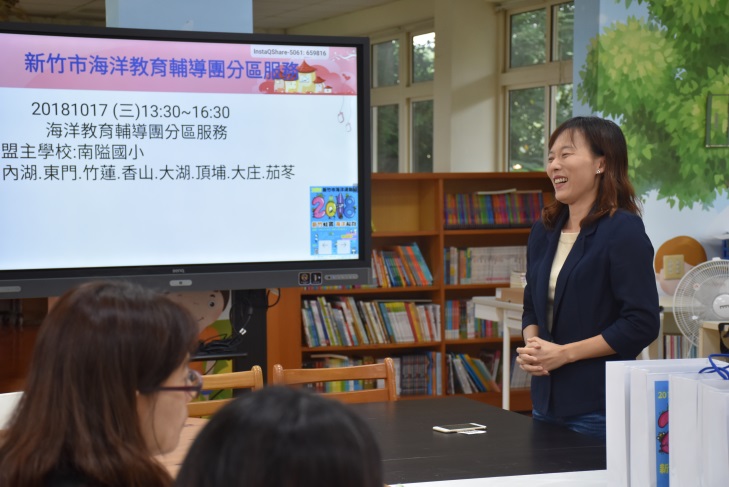 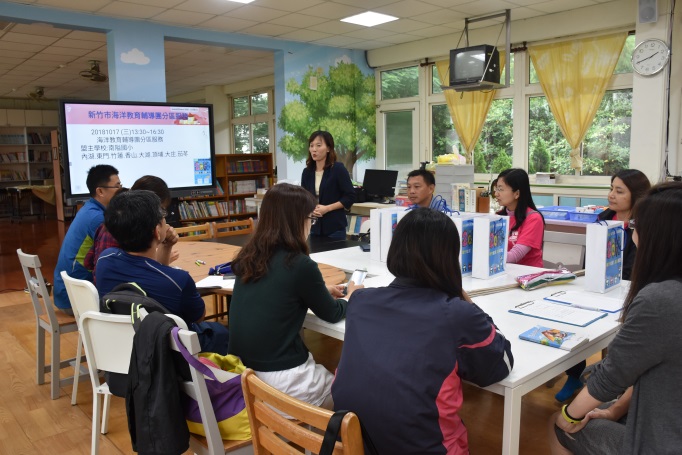 海洋團副召富禮國中涂校長海洋團副召富禮國中涂校長涂校長代表海洋團介紹海洋中心運作狀況、團員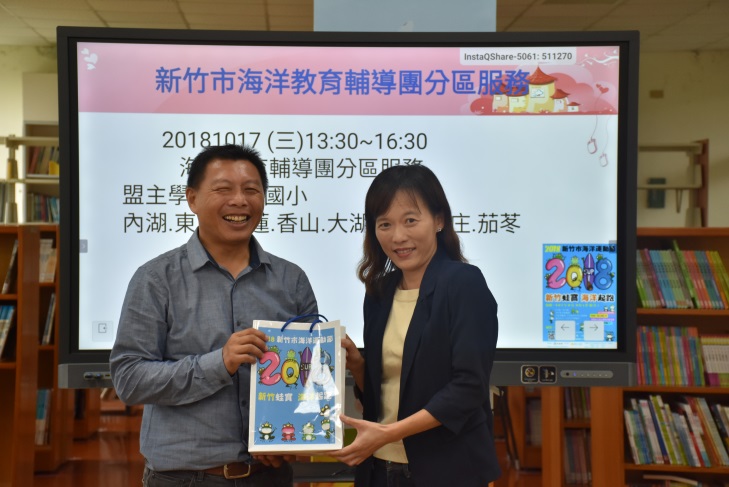 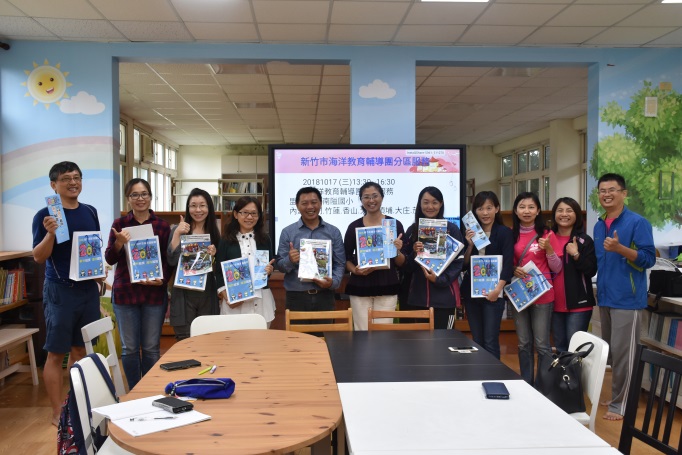 照片1:涂校長致贈海洋團作品集給盟主學校南隘國小賴校長。照片1:涂校長致贈海洋團作品集給盟主學校南隘國小賴校長。照片2: 海洋團致贈各校106年度海洋創新教案作品集與自製海洋紀念品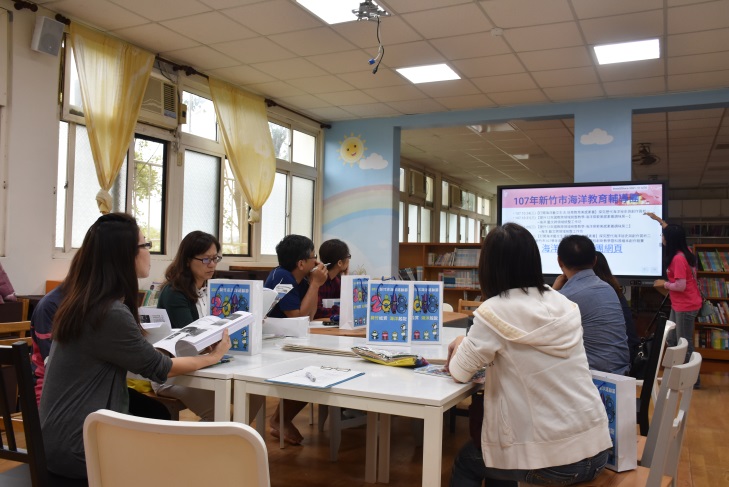 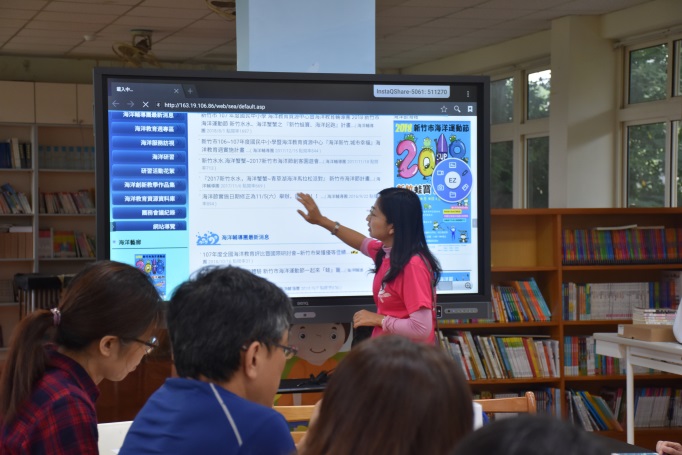 照片3: 主輔香君主任介紹海洋團活動。照片3: 主輔香君主任介紹海洋團活動。照片4: 主輔香君主任介紹海洋資源中心網頁，鼓勵大家運運資源。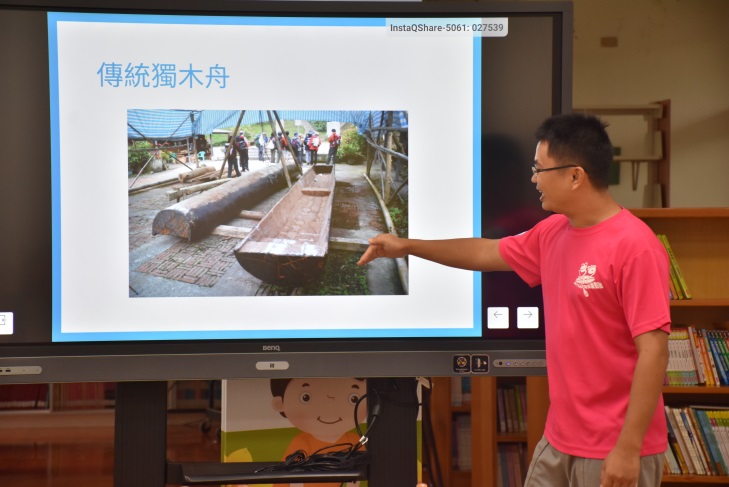 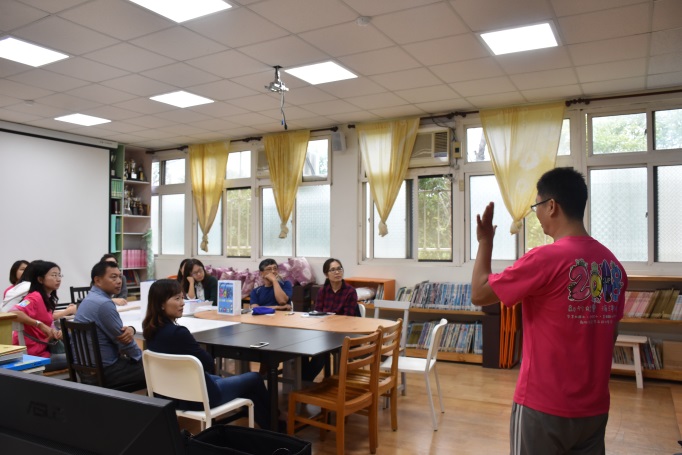 照片5: 海洋輔導員介紹獨木舟課程。照片5: 海洋輔導員介紹獨木舟課程。照片6: 大家聚精會神聽獨木舟課程。